جهت اتصال به مودم های APN مطابق تصاویر زیر (شکل 1 و شکل 2) ابتدا می‌بایست در مسیرControl Panel وارد Properties کارت شبکه شده و سیستم را در حالت Automatic DHCP قرار دهید: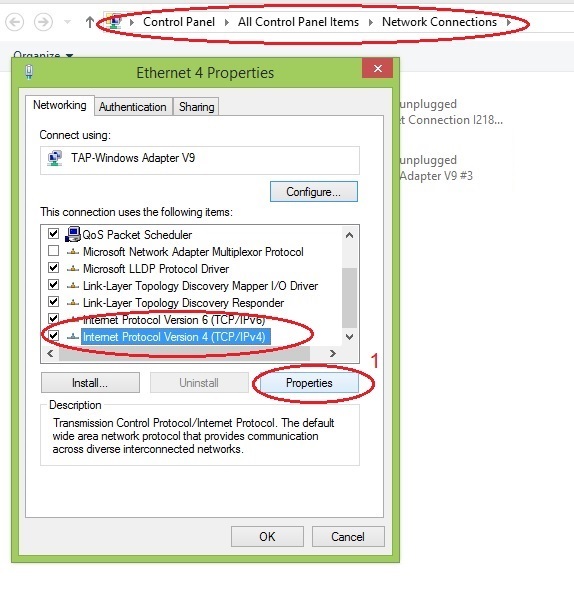 شکل 1. مسیر دسترسی به تنظیمات کارت شبکه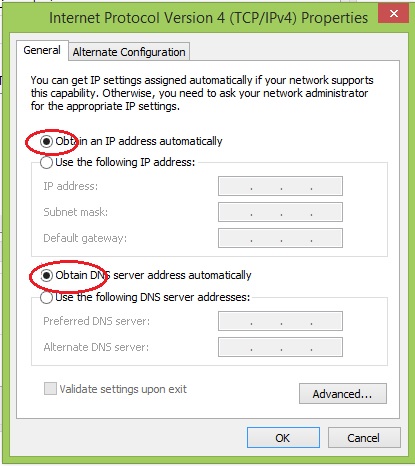 شکل 2 .تنظیم کارت شبکهاکنون جهت مشاهده IP مودم، وارد کارت شبکه شده و از مسیر نشان داده شده در شکل 3 و شکل 4 ، IP لپ‌تاپ و IP مودم را ملاحظه فرمائید: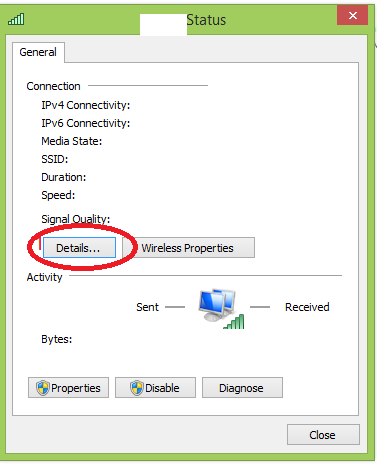 شکل 3. وضعیت شبکه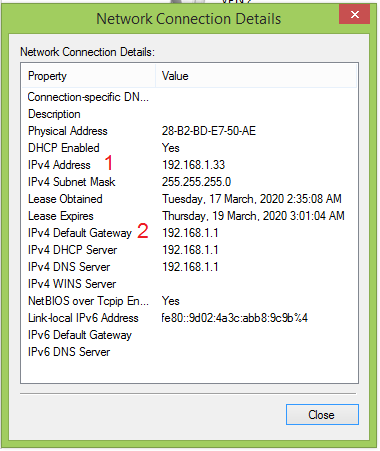 شکل 4 . جزئیات اتصال شبکه